                       Date: May 1, 2018In your journal record the following:PAINTING 2 JOURNAL ENTRY #32:ART THINK:  See if you can match the self portraits below to the correct artist:Announcements/Reminders:       Homework check TODAY!Emulate a Master painting in class is due NEXT TIME!Today’s Objective:  Check for homeworkWork on Emulate a Master paintingHomework: Get a reference picture for the portrait project (print as big as possible) if you forgot today.  See if you can match the artist to the self portrait:1. Rembrandt  2. Vincent Van Gogh  3. Andy Warhol  4.  Frieda Kahlo  5. Albrecht Durer  6. Pablo Picasso.A.B.C. 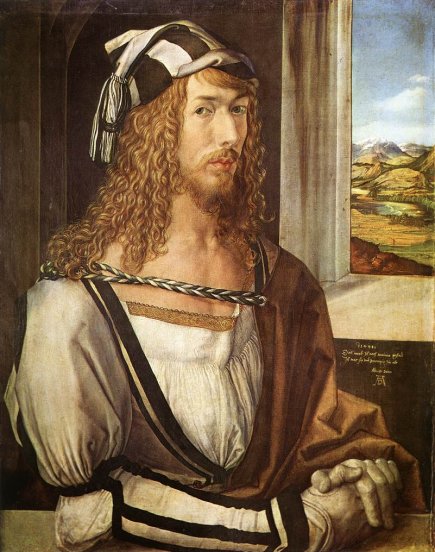 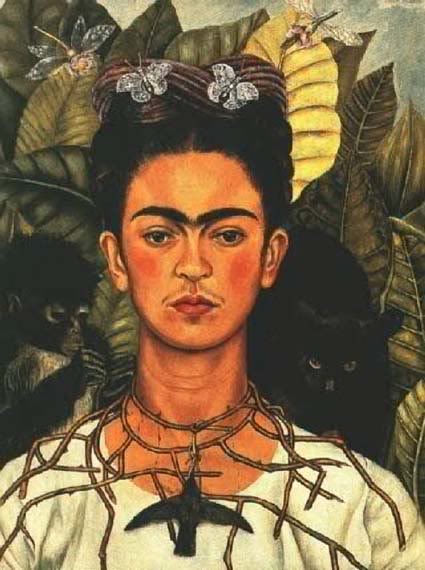 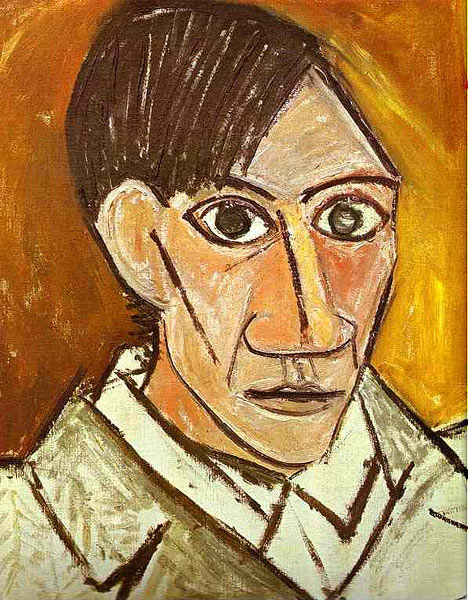 D.E. F. 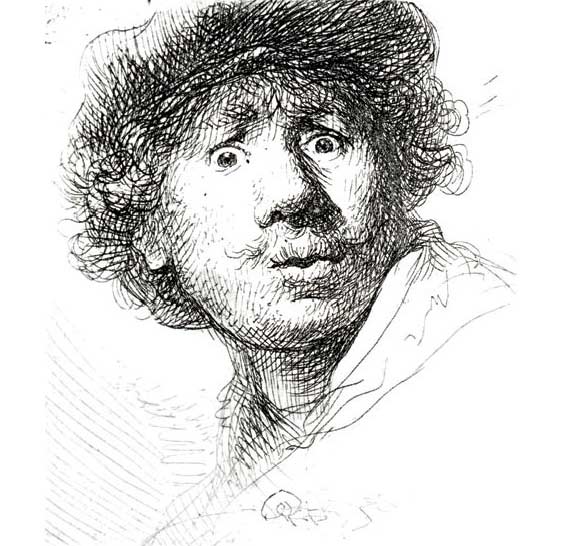 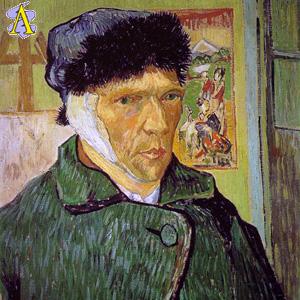 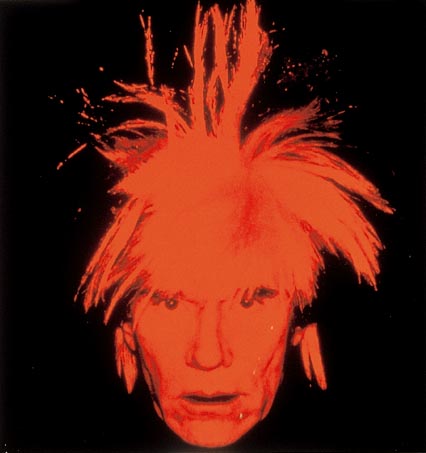 